ANALISIS PENGARUH UKURAN PERUSAHAAN, PROFITABILITASDAN LEVERAGE TERHADAP PENGUNGKAPAN CORPORATE SOCIAL RESPONSIBILITY (STUDI EMPIRIS PADA PERUSAHAAN MANUFAKTUR YANG TERDAFTAR DI BURSA EFEK INDONESIA PERIODE (2014-2016)Oleh:Nama : SuhendraNim :  31179079Proposal SkripsiProgram Studi AkuntansiKonsentrasi Auditing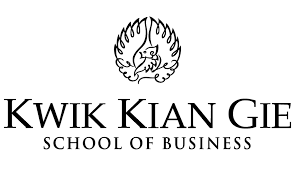 INSTITUT BISNIS dan INFORMATIKA KWIK KIAN GIEJAKARTA<JANUARI 2019>